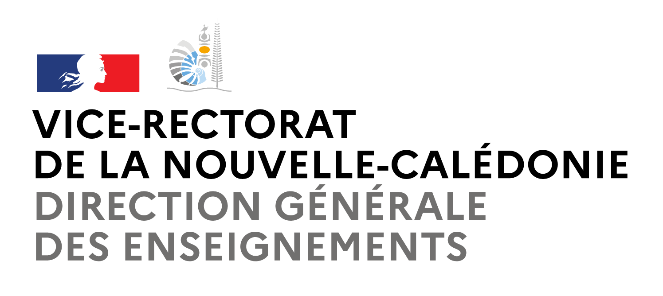 			   Province : 	               	                     Ecole :  	Commune : 	Classe :	Direction :RAPPORT D’INSPECTION DU ….. 2021Nom de l’enseignant : 	Prénom : Nom de jeune fille : 	Date et lieu de naissance :   /    / 	à Grade (préciser le cadre) :          	Echelon :                		Fonction : Accès au corps (concours, liste) :		Date de titularisation : Date de nomination dans l’école : Diplômes : ▪Professionnels :                   / ▪Universitaires : Appréciation de l’inspecteurAppréciation littérale de l’inspecteur et pistes de travail entre 10 et 20 lignes.ANNEXE SI BESOIN D’ENTRER DANS LE DETAILElle est dans ce cas, jointe et constitutive du rapport Elle s’appuie sur les compétences professionnelles de l’enseignant, les composantes de celles-ci et leurs degrés d’acquisition par l’enseignant.On peut imaginer que l’annexe cible plus précisément les niveaux d’expertise considérés comme « à consolider ».Dates des dernières inspectionsNotes des dernières inspectionsAppréciation générale :L’Inspect… de l’Enseignement Primairede la …. circonscriptionM/Mme …………..Appréciation générale :L’Inspect… de l’Enseignement Primairede la …. circonscriptionM/Mme …………..Appréciation générale :L’Inspect… de l’Enseignement Primairede la …. circonscriptionM/Mme …………..Appréciation générale :L’Inspect… de l’Enseignement Primairede la …. circonscriptionM/Mme …………..Pour le vice-recteur de Nouvelle-Calédonie – Directeur général des enseignements et par délégation,L’Inspecteur de l’Education Nationale adjoint au vice-recteurPour le vice-recteur de Nouvelle-Calédonie – Directeur général des enseignements et par délégation,L’Inspecteur de l’Education Nationale adjoint au vice-recteurPris connaissance, Le __________Jean-Yves KARTONONote        /20L’intéressé(e)Compétences relatives à la prise en compte des éléments réglementaires et institutionnels de son environnement professionnel en lien avec les responsabilités attachées à sa fonction Compétences relatives à la prise en compte des éléments réglementaires et institutionnels de son environnement professionnel en lien avec les responsabilités attachées à sa fonction Compétences relatives à la prise en compte des éléments réglementaires et institutionnels de son environnement professionnel en lien avec les responsabilités attachées à sa fonction Compétences relatives à la prise en compte des éléments réglementaires et institutionnels de son environnement professionnel en lien avec les responsabilités attachées à sa fonction Compétences relatives à la prise en compte des éléments réglementaires et institutionnels de son environnement professionnel en lien avec les responsabilités attachées à sa fonction Compétences relatives à la prise en compte des éléments réglementaires et institutionnels de son environnement professionnel en lien avec les responsabilités attachées à sa fonction Compétences relatives à la prise en compte des éléments réglementaires et institutionnels de son environnement professionnel en lien avec les responsabilités attachées à sa fonction Compétences relatives à la prise en compte des éléments réglementaires et institutionnels de son environnement professionnel en lien avec les responsabilités attachées à sa fonction Compétences relatives à la prise en compte des éléments réglementaires et institutionnels de son environnement professionnel en lien avec les responsabilités attachées à sa fonction Compétences relatives à la prise en compte des éléments réglementaires et institutionnels de son environnement professionnel en lien avec les responsabilités attachées à sa fonction Compétences relatives à la prise en compte des éléments réglementaires et institutionnels de son environnement professionnel en lien avec les responsabilités attachées à sa fonction Compétences relatives à la prise en compte des éléments réglementaires et institutionnels de son environnement professionnel en lien avec les responsabilités attachées à sa fonction Compétences relatives à la prise en compte des éléments réglementaires et institutionnels de son environnement professionnel en lien avec les responsabilités attachées à sa fonction Compétences relatives à la prise en compte des éléments réglementaires et institutionnels de son environnement professionnel en lien avec les responsabilités attachées à sa fonction C1 - Faire partager les valeurs de la République ainsi que les valeurs universelles rassemblant les communautés de la Nouvelle-CalédonieC2 - Inscrire son action dans le cadre des principes fondamentaux du système éducatif et dans le cadre réglementaire de l’école C6 - Agir en éducateur responsable et selon des principes éthiquesC1 - Faire partager les valeurs de la République ainsi que les valeurs universelles rassemblant les communautés de la Nouvelle-CalédonieC2 - Inscrire son action dans le cadre des principes fondamentaux du système éducatif et dans le cadre réglementaire de l’école C6 - Agir en éducateur responsable et selon des principes éthiquesC1 - Faire partager les valeurs de la République ainsi que les valeurs universelles rassemblant les communautés de la Nouvelle-CalédonieC2 - Inscrire son action dans le cadre des principes fondamentaux du système éducatif et dans le cadre réglementaire de l’école C6 - Agir en éducateur responsable et selon des principes éthiquesC1 - Faire partager les valeurs de la République ainsi que les valeurs universelles rassemblant les communautés de la Nouvelle-CalédonieC2 - Inscrire son action dans le cadre des principes fondamentaux du système éducatif et dans le cadre réglementaire de l’école C6 - Agir en éducateur responsable et selon des principes éthiquesC1 - Faire partager les valeurs de la République ainsi que les valeurs universelles rassemblant les communautés de la Nouvelle-CalédonieC2 - Inscrire son action dans le cadre des principes fondamentaux du système éducatif et dans le cadre réglementaire de l’école C6 - Agir en éducateur responsable et selon des principes éthiquesC1 - Faire partager les valeurs de la République ainsi que les valeurs universelles rassemblant les communautés de la Nouvelle-CalédonieC2 - Inscrire son action dans le cadre des principes fondamentaux du système éducatif et dans le cadre réglementaire de l’école C6 - Agir en éducateur responsable et selon des principes éthiquesC1 - Faire partager les valeurs de la République ainsi que les valeurs universelles rassemblant les communautés de la Nouvelle-CalédonieC2 - Inscrire son action dans le cadre des principes fondamentaux du système éducatif et dans le cadre réglementaire de l’école C6 - Agir en éducateur responsable et selon des principes éthiquesC1 - Faire partager les valeurs de la République ainsi que les valeurs universelles rassemblant les communautés de la Nouvelle-CalédonieC2 - Inscrire son action dans le cadre des principes fondamentaux du système éducatif et dans le cadre réglementaire de l’école C6 - Agir en éducateur responsable et selon des principes éthiquesC1 - Faire partager les valeurs de la République ainsi que les valeurs universelles rassemblant les communautés de la Nouvelle-CalédonieC2 - Inscrire son action dans le cadre des principes fondamentaux du système éducatif et dans le cadre réglementaire de l’école C6 - Agir en éducateur responsable et selon des principes éthiquesC1 - Faire partager les valeurs de la République ainsi que les valeurs universelles rassemblant les communautés de la Nouvelle-CalédonieC2 - Inscrire son action dans le cadre des principes fondamentaux du système éducatif et dans le cadre réglementaire de l’école C6 - Agir en éducateur responsable et selon des principes éthiquesC1 - Faire partager les valeurs de la République ainsi que les valeurs universelles rassemblant les communautés de la Nouvelle-CalédonieC2 - Inscrire son action dans le cadre des principes fondamentaux du système éducatif et dans le cadre réglementaire de l’école C6 - Agir en éducateur responsable et selon des principes éthiquesC1 - Faire partager les valeurs de la République ainsi que les valeurs universelles rassemblant les communautés de la Nouvelle-CalédonieC2 - Inscrire son action dans le cadre des principes fondamentaux du système éducatif et dans le cadre réglementaire de l’école C6 - Agir en éducateur responsable et selon des principes éthiquesC1 - Faire partager les valeurs de la République ainsi que les valeurs universelles rassemblant les communautés de la Nouvelle-CalédonieC2 - Inscrire son action dans le cadre des principes fondamentaux du système éducatif et dans le cadre réglementaire de l’école C6 - Agir en éducateur responsable et selon des principes éthiquesC1 - Faire partager les valeurs de la République ainsi que les valeurs universelles rassemblant les communautés de la Nouvelle-CalédonieC2 - Inscrire son action dans le cadre des principes fondamentaux du système éducatif et dans le cadre réglementaire de l’école C6 - Agir en éducateur responsable et selon des principes éthiquesNiveau de maîtrise :Niveau de maîtrise :Niveau de maîtrise :À consoliderÀ consoliderÀ consoliderÀ consoliderSatisfaisantSatisfaisantSatisfaisantTrès satisfaisantTrès satisfaisantTrès satisfaisantExcellentRespecte et fait respecter les principes d’égalité, de neutralité, de laïcité, d’équité, de tolérance, de refus de toutes discriminationsRespecte et fait respecter les principes d’égalité, de neutralité, de laïcité, d’équité, de tolérance, de refus de toutes discriminationsRespecte et fait respecter les principes d’égalité, de neutralité, de laïcité, d’équité, de tolérance, de refus de toutes discriminationsRépond aux exigences de ponctualité, d’assiduité, de sécurité et de confidentialitéRépond aux exigences de ponctualité, d’assiduité, de sécurité et de confidentialitéRépond aux exigences de ponctualité, d’assiduité, de sécurité et de confidentialitéAdopte une attitude et un positionnement d’adulte responsable au sein de sa classe et de l’écoleAdopte une attitude et un positionnement d’adulte responsable au sein de sa classe et de l’écoleAdopte une attitude et un positionnement d’adulte responsable au sein de sa classe et de l’écoleFait preuve de respect à l’égard des élèves et des membres de la communauté éducativeFait preuve de respect à l’égard des élèves et des membres de la communauté éducativeFait preuve de respect à l’égard des élèves et des membres de la communauté éducativeFait respecter le règlement intérieur et tient à jour son registre d’appelFait respecter le règlement intérieur et tient à jour son registre d’appelFait respecter le règlement intérieur et tient à jour son registre d’appelCompétences relationnelles, de communication et d’animation favorisant la transmission, l’implication et la coopération au sein de la communauté éducative et de son environnement Compétences relationnelles, de communication et d’animation favorisant la transmission, l’implication et la coopération au sein de la communauté éducative et de son environnement Compétences relationnelles, de communication et d’animation favorisant la transmission, l’implication et la coopération au sein de la communauté éducative et de son environnement Compétences relationnelles, de communication et d’animation favorisant la transmission, l’implication et la coopération au sein de la communauté éducative et de son environnement Compétences relationnelles, de communication et d’animation favorisant la transmission, l’implication et la coopération au sein de la communauté éducative et de son environnement Compétences relationnelles, de communication et d’animation favorisant la transmission, l’implication et la coopération au sein de la communauté éducative et de son environnement Compétences relationnelles, de communication et d’animation favorisant la transmission, l’implication et la coopération au sein de la communauté éducative et de son environnement Compétences relationnelles, de communication et d’animation favorisant la transmission, l’implication et la coopération au sein de la communauté éducative et de son environnement Compétences relationnelles, de communication et d’animation favorisant la transmission, l’implication et la coopération au sein de la communauté éducative et de son environnement Compétences relationnelles, de communication et d’animation favorisant la transmission, l’implication et la coopération au sein de la communauté éducative et de son environnement Compétences relationnelles, de communication et d’animation favorisant la transmission, l’implication et la coopération au sein de la communauté éducative et de son environnement Compétences relationnelles, de communication et d’animation favorisant la transmission, l’implication et la coopération au sein de la communauté éducative et de son environnement Compétences relationnelles, de communication et d’animation favorisant la transmission, l’implication et la coopération au sein de la communauté éducative et de son environnement Compétences relationnelles, de communication et d’animation favorisant la transmission, l’implication et la coopération au sein de la communauté éducative et de son environnement C7 - Maîtriser la langue française à des fins de communication C10 - Coopérer au sein d’une équipeC11 - Contribuer à l’action de la communauté éducativeC12 - Coopérer avec les parents d’élèvesC13 - Coopérer avec les partenaires de l’écoleC7 - Maîtriser la langue française à des fins de communication C10 - Coopérer au sein d’une équipeC11 - Contribuer à l’action de la communauté éducativeC12 - Coopérer avec les parents d’élèvesC13 - Coopérer avec les partenaires de l’écoleC7 - Maîtriser la langue française à des fins de communication C10 - Coopérer au sein d’une équipeC11 - Contribuer à l’action de la communauté éducativeC12 - Coopérer avec les parents d’élèvesC13 - Coopérer avec les partenaires de l’écoleC7 - Maîtriser la langue française à des fins de communication C10 - Coopérer au sein d’une équipeC11 - Contribuer à l’action de la communauté éducativeC12 - Coopérer avec les parents d’élèvesC13 - Coopérer avec les partenaires de l’écoleC7 - Maîtriser la langue française à des fins de communication C10 - Coopérer au sein d’une équipeC11 - Contribuer à l’action de la communauté éducativeC12 - Coopérer avec les parents d’élèvesC13 - Coopérer avec les partenaires de l’écoleC7 - Maîtriser la langue française à des fins de communication C10 - Coopérer au sein d’une équipeC11 - Contribuer à l’action de la communauté éducativeC12 - Coopérer avec les parents d’élèvesC13 - Coopérer avec les partenaires de l’écoleC7 - Maîtriser la langue française à des fins de communication C10 - Coopérer au sein d’une équipeC11 - Contribuer à l’action de la communauté éducativeC12 - Coopérer avec les parents d’élèvesC13 - Coopérer avec les partenaires de l’écoleC7 - Maîtriser la langue française à des fins de communication C10 - Coopérer au sein d’une équipeC11 - Contribuer à l’action de la communauté éducativeC12 - Coopérer avec les parents d’élèvesC13 - Coopérer avec les partenaires de l’écoleC7 - Maîtriser la langue française à des fins de communication C10 - Coopérer au sein d’une équipeC11 - Contribuer à l’action de la communauté éducativeC12 - Coopérer avec les parents d’élèvesC13 - Coopérer avec les partenaires de l’écoleC7 - Maîtriser la langue française à des fins de communication C10 - Coopérer au sein d’une équipeC11 - Contribuer à l’action de la communauté éducativeC12 - Coopérer avec les parents d’élèvesC13 - Coopérer avec les partenaires de l’écoleC7 - Maîtriser la langue française à des fins de communication C10 - Coopérer au sein d’une équipeC11 - Contribuer à l’action de la communauté éducativeC12 - Coopérer avec les parents d’élèvesC13 - Coopérer avec les partenaires de l’écoleC7 - Maîtriser la langue française à des fins de communication C10 - Coopérer au sein d’une équipeC11 - Contribuer à l’action de la communauté éducativeC12 - Coopérer avec les parents d’élèvesC13 - Coopérer avec les partenaires de l’écoleC7 - Maîtriser la langue française à des fins de communication C10 - Coopérer au sein d’une équipeC11 - Contribuer à l’action de la communauté éducativeC12 - Coopérer avec les parents d’élèvesC13 - Coopérer avec les partenaires de l’écoleC7 - Maîtriser la langue française à des fins de communication C10 - Coopérer au sein d’une équipeC11 - Contribuer à l’action de la communauté éducativeC12 - Coopérer avec les parents d’élèvesC13 - Coopérer avec les partenaires de l’écoleNiveau de maîtrise :Niveau de maîtrise :Niveau de maîtrise :A consoliderA consoliderA consoliderA consoliderSatisfaisantSatisfaisantSatisfaisantTrès satisfaisantTrès satisfaisantTrès satisfaisantExcellentUtilise un langage clair et adapté à son (ses) interlocuteur(s) Utilise un langage clair et adapté à son (ses) interlocuteur(s) Utilise un langage clair et adapté à son (ses) interlocuteur(s) Participe à sa mesure au travail d’équipe mis en œuvre par et dans l’école Participe à sa mesure au travail d’équipe mis en œuvre par et dans l’école Participe à sa mesure au travail d’équipe mis en œuvre par et dans l’école Adopte une attitude favorable à l’écoute et aux échanges avec les membres de la communauté éducative Adopte une attitude favorable à l’écoute et aux échanges avec les membres de la communauté éducative Adopte une attitude favorable à l’écoute et aux échanges avec les membres de la communauté éducative Participe aux différentes instances et conseilsParticipe aux différentes instances et conseilsParticipe aux différentes instances et conseilsCommunique en tant que de besoin avec les familles; participe, à son niveau, à leur informationCommunique en tant que de besoin avec les familles; participe, à son niveau, à leur informationCommunique en tant que de besoin avec les familles; participe, à son niveau, à leur informationCompétences liées à la maîtrise des contenus disciplinaires et à leur didactique Compétences liées à la maîtrise des contenus disciplinaires et à leur didactique Compétences liées à la maîtrise des contenus disciplinaires et à leur didactique Compétences liées à la maîtrise des contenus disciplinaires et à leur didactique Compétences liées à la maîtrise des contenus disciplinaires et à leur didactique Compétences liées à la maîtrise des contenus disciplinaires et à leur didactique Compétences liées à la maîtrise des contenus disciplinaires et à leur didactique Compétences liées à la maîtrise des contenus disciplinaires et à leur didactique Compétences liées à la maîtrise des contenus disciplinaires et à leur didactique Compétences liées à la maîtrise des contenus disciplinaires et à leur didactique Compétences liées à la maîtrise des contenus disciplinaires et à leur didactique Compétences liées à la maîtrise des contenus disciplinaires et à leur didactique Compétences liées à la maîtrise des contenus disciplinaires et à leur didactique Compétences liées à la maîtrise des contenus disciplinaires et à leur didactique C15 - Maîtriser les savoirs disciplinaires et leur didactiqueC16 - Maîtriser la langue française dans le cadre de son enseignementC8 – Utiliser une langue vivante étrangère (anglais) et une langue vivante kanak ou océanienne dans les situations exigées par son métierC15 - Maîtriser les savoirs disciplinaires et leur didactiqueC16 - Maîtriser la langue française dans le cadre de son enseignementC8 – Utiliser une langue vivante étrangère (anglais) et une langue vivante kanak ou océanienne dans les situations exigées par son métierC15 - Maîtriser les savoirs disciplinaires et leur didactiqueC16 - Maîtriser la langue française dans le cadre de son enseignementC8 – Utiliser une langue vivante étrangère (anglais) et une langue vivante kanak ou océanienne dans les situations exigées par son métierC15 - Maîtriser les savoirs disciplinaires et leur didactiqueC16 - Maîtriser la langue française dans le cadre de son enseignementC8 – Utiliser une langue vivante étrangère (anglais) et une langue vivante kanak ou océanienne dans les situations exigées par son métierC15 - Maîtriser les savoirs disciplinaires et leur didactiqueC16 - Maîtriser la langue française dans le cadre de son enseignementC8 – Utiliser une langue vivante étrangère (anglais) et une langue vivante kanak ou océanienne dans les situations exigées par son métierC15 - Maîtriser les savoirs disciplinaires et leur didactiqueC16 - Maîtriser la langue française dans le cadre de son enseignementC8 – Utiliser une langue vivante étrangère (anglais) et une langue vivante kanak ou océanienne dans les situations exigées par son métierC15 - Maîtriser les savoirs disciplinaires et leur didactiqueC16 - Maîtriser la langue française dans le cadre de son enseignementC8 – Utiliser une langue vivante étrangère (anglais) et une langue vivante kanak ou océanienne dans les situations exigées par son métierC15 - Maîtriser les savoirs disciplinaires et leur didactiqueC16 - Maîtriser la langue française dans le cadre de son enseignementC8 – Utiliser une langue vivante étrangère (anglais) et une langue vivante kanak ou océanienne dans les situations exigées par son métierC15 - Maîtriser les savoirs disciplinaires et leur didactiqueC16 - Maîtriser la langue française dans le cadre de son enseignementC8 – Utiliser une langue vivante étrangère (anglais) et une langue vivante kanak ou océanienne dans les situations exigées par son métierC15 - Maîtriser les savoirs disciplinaires et leur didactiqueC16 - Maîtriser la langue française dans le cadre de son enseignementC8 – Utiliser une langue vivante étrangère (anglais) et une langue vivante kanak ou océanienne dans les situations exigées par son métierC15 - Maîtriser les savoirs disciplinaires et leur didactiqueC16 - Maîtriser la langue française dans le cadre de son enseignementC8 – Utiliser une langue vivante étrangère (anglais) et une langue vivante kanak ou océanienne dans les situations exigées par son métierC15 - Maîtriser les savoirs disciplinaires et leur didactiqueC16 - Maîtriser la langue française dans le cadre de son enseignementC8 – Utiliser une langue vivante étrangère (anglais) et une langue vivante kanak ou océanienne dans les situations exigées par son métierC15 - Maîtriser les savoirs disciplinaires et leur didactiqueC16 - Maîtriser la langue française dans le cadre de son enseignementC8 – Utiliser une langue vivante étrangère (anglais) et une langue vivante kanak ou océanienne dans les situations exigées par son métierC15 - Maîtriser les savoirs disciplinaires et leur didactiqueC16 - Maîtriser la langue française dans le cadre de son enseignementC8 – Utiliser une langue vivante étrangère (anglais) et une langue vivante kanak ou océanienne dans les situations exigées par son métierNiveau de maîtrise :Niveau de maîtrise :Niveau de maîtrise :Niveau de maîtrise :À consoliderÀ consoliderÀ consoliderSatisfaisantSatisfaisantSatisfaisantTrès satisfaisantTrès satisfaisantTrès satisfaisantExcellentMaîtrise les contenus disciplinaires et les concepts clés utiles à son enseignementMaîtrise les contenus disciplinaires et les concepts clés utiles à son enseignementMaîtrise les contenus disciplinaires et les concepts clés utiles à son enseignementMaîtrise les contenus disciplinaires et les concepts clés utiles à son enseignementMet en œuvre les transpositions didactiques appropriéesMet en œuvre les transpositions didactiques appropriéesMet en œuvre les transpositions didactiques appropriéesMet en œuvre les transpositions didactiques appropriéesIdentifie les savoirs et savoir-faire à acquérir par les élèves en lien avec les programmes et référentielsIdentifie les savoirs et savoir-faire à acquérir par les élèves en lien avec les programmes et référentielsIdentifie les savoirs et savoir-faire à acquérir par les élèves en lien avec les programmes et référentielsIdentifie les savoirs et savoir-faire à acquérir par les élèves en lien avec les programmes et référentielsCompétences éducatives et pédagogiques nécessaires à la mise en œuvre de situations d’apprentissage diverses et d’accompagnement des élèvesCompétences éducatives et pédagogiques nécessaires à la mise en œuvre de situations d’apprentissage diverses et d’accompagnement des élèvesCompétences éducatives et pédagogiques nécessaires à la mise en œuvre de situations d’apprentissage diverses et d’accompagnement des élèvesCompétences éducatives et pédagogiques nécessaires à la mise en œuvre de situations d’apprentissage diverses et d’accompagnement des élèvesCompétences éducatives et pédagogiques nécessaires à la mise en œuvre de situations d’apprentissage diverses et d’accompagnement des élèvesCompétences éducatives et pédagogiques nécessaires à la mise en œuvre de situations d’apprentissage diverses et d’accompagnement des élèvesCompétences éducatives et pédagogiques nécessaires à la mise en œuvre de situations d’apprentissage diverses et d’accompagnement des élèvesCompétences éducatives et pédagogiques nécessaires à la mise en œuvre de situations d’apprentissage diverses et d’accompagnement des élèvesCompétences éducatives et pédagogiques nécessaires à la mise en œuvre de situations d’apprentissage diverses et d’accompagnement des élèvesCompétences éducatives et pédagogiques nécessaires à la mise en œuvre de situations d’apprentissage diverses et d’accompagnement des élèvesCompétences éducatives et pédagogiques nécessaires à la mise en œuvre de situations d’apprentissage diverses et d’accompagnement des élèvesCompétences éducatives et pédagogiques nécessaires à la mise en œuvre de situations d’apprentissage diverses et d’accompagnement des élèvesCompétences éducatives et pédagogiques nécessaires à la mise en œuvre de situations d’apprentissage diverses et d’accompagnement des élèvesCompétences éducatives et pédagogiques nécessaires à la mise en œuvre de situations d’apprentissage diverses et d’accompagnement des élèvesC17 - Construire, mettre en œuvre et animer des situations d’enseignement et d’apprentissage prenant en compte la diversité des élèvesC18 - Organiser et assurer un mode de fonctionnement du groupe favorisant l’apprentissage et la socialisation des élèvesC19 - Evaluer les progrès et les acquisitions des élèvesC3 - Connaître les élèves et les processus d’apprentissage C4 - Prendre en compte la diversité des élèvesC5 - Accompagner les élèves dans leur parcours de formationC17 - Construire, mettre en œuvre et animer des situations d’enseignement et d’apprentissage prenant en compte la diversité des élèvesC18 - Organiser et assurer un mode de fonctionnement du groupe favorisant l’apprentissage et la socialisation des élèvesC19 - Evaluer les progrès et les acquisitions des élèvesC3 - Connaître les élèves et les processus d’apprentissage C4 - Prendre en compte la diversité des élèvesC5 - Accompagner les élèves dans leur parcours de formationC17 - Construire, mettre en œuvre et animer des situations d’enseignement et d’apprentissage prenant en compte la diversité des élèvesC18 - Organiser et assurer un mode de fonctionnement du groupe favorisant l’apprentissage et la socialisation des élèvesC19 - Evaluer les progrès et les acquisitions des élèvesC3 - Connaître les élèves et les processus d’apprentissage C4 - Prendre en compte la diversité des élèvesC5 - Accompagner les élèves dans leur parcours de formationC17 - Construire, mettre en œuvre et animer des situations d’enseignement et d’apprentissage prenant en compte la diversité des élèvesC18 - Organiser et assurer un mode de fonctionnement du groupe favorisant l’apprentissage et la socialisation des élèvesC19 - Evaluer les progrès et les acquisitions des élèvesC3 - Connaître les élèves et les processus d’apprentissage C4 - Prendre en compte la diversité des élèvesC5 - Accompagner les élèves dans leur parcours de formationC17 - Construire, mettre en œuvre et animer des situations d’enseignement et d’apprentissage prenant en compte la diversité des élèvesC18 - Organiser et assurer un mode de fonctionnement du groupe favorisant l’apprentissage et la socialisation des élèvesC19 - Evaluer les progrès et les acquisitions des élèvesC3 - Connaître les élèves et les processus d’apprentissage C4 - Prendre en compte la diversité des élèvesC5 - Accompagner les élèves dans leur parcours de formationC17 - Construire, mettre en œuvre et animer des situations d’enseignement et d’apprentissage prenant en compte la diversité des élèvesC18 - Organiser et assurer un mode de fonctionnement du groupe favorisant l’apprentissage et la socialisation des élèvesC19 - Evaluer les progrès et les acquisitions des élèvesC3 - Connaître les élèves et les processus d’apprentissage C4 - Prendre en compte la diversité des élèvesC5 - Accompagner les élèves dans leur parcours de formationC17 - Construire, mettre en œuvre et animer des situations d’enseignement et d’apprentissage prenant en compte la diversité des élèvesC18 - Organiser et assurer un mode de fonctionnement du groupe favorisant l’apprentissage et la socialisation des élèvesC19 - Evaluer les progrès et les acquisitions des élèvesC3 - Connaître les élèves et les processus d’apprentissage C4 - Prendre en compte la diversité des élèvesC5 - Accompagner les élèves dans leur parcours de formationC17 - Construire, mettre en œuvre et animer des situations d’enseignement et d’apprentissage prenant en compte la diversité des élèvesC18 - Organiser et assurer un mode de fonctionnement du groupe favorisant l’apprentissage et la socialisation des élèvesC19 - Evaluer les progrès et les acquisitions des élèvesC3 - Connaître les élèves et les processus d’apprentissage C4 - Prendre en compte la diversité des élèvesC5 - Accompagner les élèves dans leur parcours de formationC17 - Construire, mettre en œuvre et animer des situations d’enseignement et d’apprentissage prenant en compte la diversité des élèvesC18 - Organiser et assurer un mode de fonctionnement du groupe favorisant l’apprentissage et la socialisation des élèvesC19 - Evaluer les progrès et les acquisitions des élèvesC3 - Connaître les élèves et les processus d’apprentissage C4 - Prendre en compte la diversité des élèvesC5 - Accompagner les élèves dans leur parcours de formationC17 - Construire, mettre en œuvre et animer des situations d’enseignement et d’apprentissage prenant en compte la diversité des élèvesC18 - Organiser et assurer un mode de fonctionnement du groupe favorisant l’apprentissage et la socialisation des élèvesC19 - Evaluer les progrès et les acquisitions des élèvesC3 - Connaître les élèves et les processus d’apprentissage C4 - Prendre en compte la diversité des élèvesC5 - Accompagner les élèves dans leur parcours de formationC17 - Construire, mettre en œuvre et animer des situations d’enseignement et d’apprentissage prenant en compte la diversité des élèvesC18 - Organiser et assurer un mode de fonctionnement du groupe favorisant l’apprentissage et la socialisation des élèvesC19 - Evaluer les progrès et les acquisitions des élèvesC3 - Connaître les élèves et les processus d’apprentissage C4 - Prendre en compte la diversité des élèvesC5 - Accompagner les élèves dans leur parcours de formationC17 - Construire, mettre en œuvre et animer des situations d’enseignement et d’apprentissage prenant en compte la diversité des élèvesC18 - Organiser et assurer un mode de fonctionnement du groupe favorisant l’apprentissage et la socialisation des élèvesC19 - Evaluer les progrès et les acquisitions des élèvesC3 - Connaître les élèves et les processus d’apprentissage C4 - Prendre en compte la diversité des élèvesC5 - Accompagner les élèves dans leur parcours de formationC17 - Construire, mettre en œuvre et animer des situations d’enseignement et d’apprentissage prenant en compte la diversité des élèvesC18 - Organiser et assurer un mode de fonctionnement du groupe favorisant l’apprentissage et la socialisation des élèvesC19 - Evaluer les progrès et les acquisitions des élèvesC3 - Connaître les élèves et les processus d’apprentissage C4 - Prendre en compte la diversité des élèvesC5 - Accompagner les élèves dans leur parcours de formationC17 - Construire, mettre en œuvre et animer des situations d’enseignement et d’apprentissage prenant en compte la diversité des élèvesC18 - Organiser et assurer un mode de fonctionnement du groupe favorisant l’apprentissage et la socialisation des élèvesC19 - Evaluer les progrès et les acquisitions des élèvesC3 - Connaître les élèves et les processus d’apprentissage C4 - Prendre en compte la diversité des élèvesC5 - Accompagner les élèves dans leur parcours de formationNiveau de maîtrise :Niveau de maîtrise :A consoliderA consoliderA consoliderA consoliderSatisfaisantSatisfaisantSatisfaisantTrès satisfaisantTrès satisfaisantTrès satisfaisantExcellentExcellentEncadre les élèves et le groupe classe, fait preuve de vigilance à l’égard des comportements inadaptés et sait approprier le niveau d’autorité attendu à la situationEncadre les élèves et le groupe classe, fait preuve de vigilance à l’égard des comportements inadaptés et sait approprier le niveau d’autorité attendu à la situationInstaure un climat serein et de confiance au sein de la classeInstaure un climat serein et de confiance au sein de la classeEncourage et valorise ses élèvesEncourage et valorise ses élèvesFixe les objectifs à atteindre, les moyens d’y parvenir et donne du sens aux apprentissagesFixe les objectifs à atteindre, les moyens d’y parvenir et donne du sens aux apprentissagesPrend en compte la diversité des élèves et s’assure de l’adéquation des propositions pédagogiques avec leur niveau Prend en compte la diversité des élèves et s’assure de l’adéquation des propositions pédagogiques avec leur niveau Prépare en amont les séquences pédagogiques et les inscrit dans une progression réfléchiePrépare en amont les séquences pédagogiques et les inscrit dans une progression réfléchieMet en place les outils et supports d’évaluation en ciblant les compétences à évaluerMet en place les outils et supports d’évaluation en ciblant les compétences à évaluerPrend en charge le suivi du travail personnel des élèvesPrend en charge le suivi du travail personnel des élèvesS’appuie sur l’évaluation pour réguler sa pratique (remédiation, consolidation)S’appuie sur l’évaluation pour réguler sa pratique (remédiation, consolidation)Compétences relatives à l’usage et à la maîtrise des technologies de l’information et la communicationCompétences relatives à l’usage et à la maîtrise des technologies de l’information et la communicationCompétences relatives à l’usage et à la maîtrise des technologies de l’information et la communicationCompétences relatives à l’usage et à la maîtrise des technologies de l’information et la communicationCompétences relatives à l’usage et à la maîtrise des technologies de l’information et la communicationCompétences relatives à l’usage et à la maîtrise des technologies de l’information et la communicationCompétences relatives à l’usage et à la maîtrise des technologies de l’information et la communicationCompétences relatives à l’usage et à la maîtrise des technologies de l’information et la communicationCompétences relatives à l’usage et à la maîtrise des technologies de l’information et la communicationCompétences relatives à l’usage et à la maîtrise des technologies de l’information et la communicationCompétences relatives à l’usage et à la maîtrise des technologies de l’information et la communicationCompétences relatives à l’usage et à la maîtrise des technologies de l’information et la communicationCompétences relatives à l’usage et à la maîtrise des technologies de l’information et la communicationCompétences relatives à l’usage et à la maîtrise des technologies de l’information et la communicationC9 - Intégrer les éléments de la culture numérique nécessaires à l’exercice de son métierC9 - Intégrer les éléments de la culture numérique nécessaires à l’exercice de son métierC9 - Intégrer les éléments de la culture numérique nécessaires à l’exercice de son métierC9 - Intégrer les éléments de la culture numérique nécessaires à l’exercice de son métierC9 - Intégrer les éléments de la culture numérique nécessaires à l’exercice de son métierC9 - Intégrer les éléments de la culture numérique nécessaires à l’exercice de son métierC9 - Intégrer les éléments de la culture numérique nécessaires à l’exercice de son métierC9 - Intégrer les éléments de la culture numérique nécessaires à l’exercice de son métierC9 - Intégrer les éléments de la culture numérique nécessaires à l’exercice de son métierC9 - Intégrer les éléments de la culture numérique nécessaires à l’exercice de son métierC9 - Intégrer les éléments de la culture numérique nécessaires à l’exercice de son métierC9 - Intégrer les éléments de la culture numérique nécessaires à l’exercice de son métierC9 - Intégrer les éléments de la culture numérique nécessaires à l’exercice de son métierC9 - Intégrer les éléments de la culture numérique nécessaires à l’exercice de son métierNiveau de maîtrise :A consoliderA consoliderA consoliderA consoliderSatisfaisantSatisfaisantSatisfaisantTrès satisfaisantTrès satisfaisantTrès satisfaisantExcellentExcellentExcellentUtilise les outils numériques et réseaux mis en place dans l’écoleDistingue les usages personnels et professionnels dans sa pratiqueEst attentif à la manière dont les élèves mobilisent l’outil numériqueCompétences d’analyse et d’adaptation de sa pratique professionnelle en tenant compte des évolutions du métier et de son environnement de travailCompétences d’analyse et d’adaptation de sa pratique professionnelle en tenant compte des évolutions du métier et de son environnement de travailCompétences d’analyse et d’adaptation de sa pratique professionnelle en tenant compte des évolutions du métier et de son environnement de travailCompétences d’analyse et d’adaptation de sa pratique professionnelle en tenant compte des évolutions du métier et de son environnement de travailCompétences d’analyse et d’adaptation de sa pratique professionnelle en tenant compte des évolutions du métier et de son environnement de travailCompétences d’analyse et d’adaptation de sa pratique professionnelle en tenant compte des évolutions du métier et de son environnement de travailCompétences d’analyse et d’adaptation de sa pratique professionnelle en tenant compte des évolutions du métier et de son environnement de travailCompétences d’analyse et d’adaptation de sa pratique professionnelle en tenant compte des évolutions du métier et de son environnement de travailCompétences d’analyse et d’adaptation de sa pratique professionnelle en tenant compte des évolutions du métier et de son environnement de travailCompétences d’analyse et d’adaptation de sa pratique professionnelle en tenant compte des évolutions du métier et de son environnement de travailCompétences d’analyse et d’adaptation de sa pratique professionnelle en tenant compte des évolutions du métier et de son environnement de travailCompétences d’analyse et d’adaptation de sa pratique professionnelle en tenant compte des évolutions du métier et de son environnement de travailCompétences d’analyse et d’adaptation de sa pratique professionnelle en tenant compte des évolutions du métier et de son environnement de travailCompétences d’analyse et d’adaptation de sa pratique professionnelle en tenant compte des évolutions du métier et de son environnement de travailC14 - S’engager dans une démarche individuelle et collective de développement professionnelC14 - S’engager dans une démarche individuelle et collective de développement professionnelC14 - S’engager dans une démarche individuelle et collective de développement professionnelC14 - S’engager dans une démarche individuelle et collective de développement professionnelC14 - S’engager dans une démarche individuelle et collective de développement professionnelC14 - S’engager dans une démarche individuelle et collective de développement professionnelC14 - S’engager dans une démarche individuelle et collective de développement professionnelC14 - S’engager dans une démarche individuelle et collective de développement professionnelC14 - S’engager dans une démarche individuelle et collective de développement professionnelC14 - S’engager dans une démarche individuelle et collective de développement professionnelC14 - S’engager dans une démarche individuelle et collective de développement professionnelC14 - S’engager dans une démarche individuelle et collective de développement professionnelC14 - S’engager dans une démarche individuelle et collective de développement professionnelC14 - S’engager dans une démarche individuelle et collective de développement professionnelNiveau de maîtrise :A consoliderA consoliderA consoliderA consoliderSatisfaisantSatisfaisantSatisfaisantTrès satisfaisantTrès satisfaisantTrès satisfaisantExcellentExcellentExcellentPrend en compte les conseils prodigués par les personnels d’encadrement et les formateurs tuteurs et s’efforce d’améliorer sa pratiqueEst capable de prendre du recul et de porter une analyse réflexive sur son positionnement et ses activités